Youth Transitioning Into Adulthoodpresents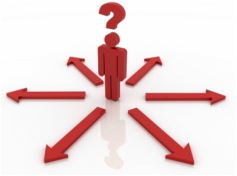 YOUTH EXPLOSION 2017:  “It’s All Up to You.  Now What?”Wednesday, July 12, 2017, 8:30 a.m. to 3:30 p.m.‘Whitley Conference CenterOblate School of Theology285 Oblate Drive, San Antonio, Texas  78216REGISTRATION FORMFULL NAME:  	_________________________________	AGE:  ___________please printCURRENTLY IN CARE:  	________________________________________Foster home nameOUT OF CARE:  ______________________________________________Relative Name OR Address, if 18 & living aloneCITY/STATE/ZIP CODE:	_____________________________________________IN CASE OF EMERGENCY CONTACT:  _________________________________PHONE NUMBER:	__________________________________________________SPECIFY T-SHIRT SIZE:	___________This conference is designed for youths ages 13 and 19, who are currently in, or who have recently left foster care (within the last year; no exceptions), and is open to all youths in Bexar and surrounding counties.EARLY REGISTRANTS (those registered by June 30th) WILL RECEIVE A T-SHIRT, GOODIE BAG, AND HAVE A CHANCE TO WIN COOL DOOR PRIZES.   LUNCH AND SNACKS WILL BE PROVIDED.JOIN US FOR INTERESTING TOPICS AND FUN ACTIVITIES!!RETURN REGISTRATION FORM TO:	YTIAPost Office Box 29256San Antonio, Texas  78229SEATING IS LIMITED, RESERVE YOUR SEAT NOW!EARLY REGISTRATION DEADLINE:  JUNE 30, 2017